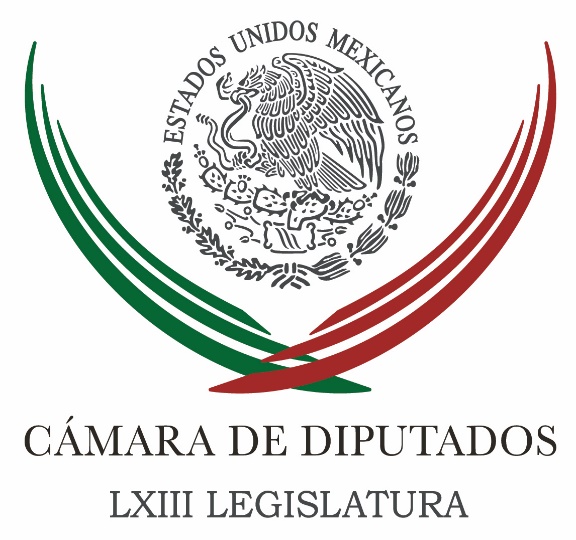 Carpeta InformativaMonitoreo Fin de SemanaResumen: •	Partido Verde propone ajustar norma para generar energías limpias•	Diputada pide transparentar recursos para seguridad en Guanajuato15 de julio de 2017TEMA(S): Trabajo LegislativoFECHA: 15/07/2017HORA: 11:56NOTICIERO: NotimexEMISIÓN: Fin de SemanaESTACIÓN: InternetGRUPO: Gubernamental0Partido Verde propone ajustar norma para generar energías limpiasDiputados del Partido Verde Ecologista de México propusieron ajustar la norma de protección ambiental a las nuevas formas de generación de energías limpias, lo cual beneficiaría la salud de los habitantes del país. Los legisladores de ese instituto político impulsan un punto de acuerdo para exhortar a la Secretaría de Medio Ambiente y Recursos Naturales evalué la posibilidad de actualizar la Norma Oficial Mexicana NOM-098-SEMARNAT-2002.La propuesta, presentada ante la Comisión Permanente y remitida a la Tercera Comisión, ejemplifica que actualmente la Ciudad de México ejecuta la obra más importante de disposición de residuos urbanos denominada "Planta de Termo valorización".Esta generará la energía necesaria para movilizar la Línea 12 del Metro y es doblemente aprovechable, “al permitir la movilidad sustentable y la disposición final de residuos sólidos urbanos sin dañar al medio ambiente”, precisa el documento.El coordinador del Partido Verde en la Cámara de Diputados, Jesús Sesma Suárez, resaltó que dicha planta será la primera en Latinoamérica y una de las más grandes del mundo, al transformar diariamente cuatro mil 500 toneladas de basura en electricidad.“Al contar la Ciudad de México desde el 8 de julio con una nueva forma de separar los residuos sólidos permitirá que el proceso de termo valorización se realice de manera eficaz”, indicó. El legislador precisó que este proceso es distinto a la incineración, ya que es de alimentación continua, con combustión controlada, recuperación de energía y bajo nivel de emisiones. Refirió que de acuerdo con el Centro de Estudios Espinosa Yglesias, actualmente las fuentes de energía limpia en México generan 25 por ciento de la electricidad; cifra que debe aumentar a 35 por ciento en 2024 para cumplir con la Ley de Cambio Climático aprobada en 2013 por el Congreso de la Unión. /jpc/mTEMA(S): Trabajo LegislativoFECHA: 15/07/2017HORA: 17:21NOTICIERO: NotimexEMISIÓN: Fin de SemanaESTACIÓN: InternetGRUPO: Gubernamental0Diputada pide transparentar recursos para seguridad en GuanajuatoLa diputada Bárbara Botello Santibáñez, del Partido Revolucionario Institucional, solicitó al municipio León, Guanajuato, trasparentar los recursos para fortalecer la seguridad.La legisladora presentó ante el pleno de la Comisión Permanente del Congreso de la Unión un punto de acuerdo para exhortar a la autoridades de ese lugar a dar a conocer pormenores del programa estatal de Fortalecimiento para la Seguridad 2017.También sobre las observaciones de la Auditoría Superior de la Federación (ASF), por considerar que habría un perjuicio al erario por 426 mil 787 pesos, precisó.Expuso que en agosto de 2016 la Comisión Permanente aprobó una propuesta para que se desarrollaran acciones adicionales a la seguridad pública, en coordinación con las autoridades de todos los municipios de esa entidad.Ello con el fin de reducir los altos índices de delitos en el estado, acción que no han visto reflejada los ciudadanos guanajuatenses, según Botello Santibañez.En consecuencia, la diputada federal presentó un nuevo exhorto debido a que “en los últimos meses se han incrementado la inseguridad y los homicidios dolosos en esa entidad”. /jpc/m